 Утвержден приказом 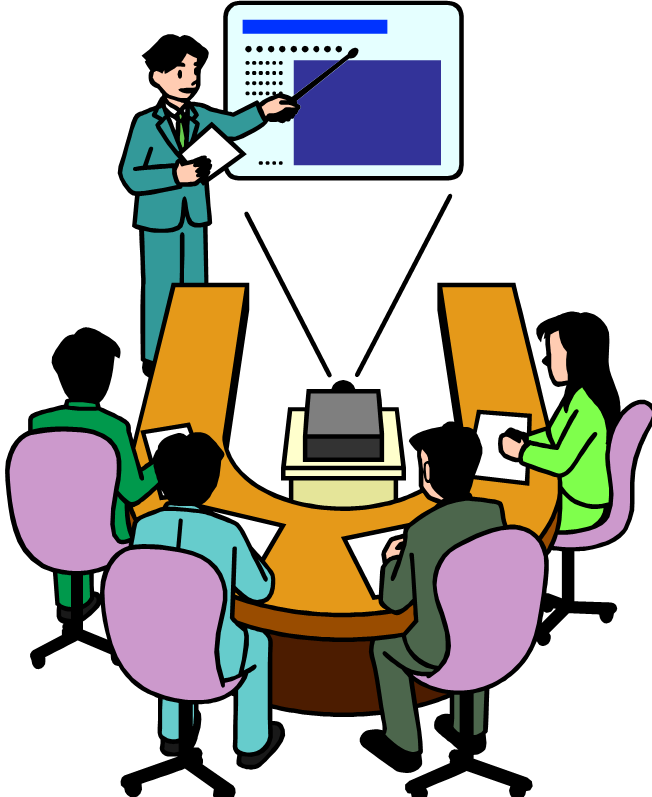  директора школы В.Ф.Мищенко № 102 от  31.08.2020 года1.В 2020-2021 учебном году устанавливается 5-дневная рабочая неделя для 1-8 классов, 6- дневная рабочая неделя для 9 класса.2. Обучение ведется в 1 смену.3.Продолжительность урока: во 2-9 классах – 40 минут.4.Прибытие учащихся в образовательное учреждение осуществляется через 3 входа. По мере прихода учащихся на занятия дежурными учителями проводится утренняя бесконтактная термометрия. При входе в учебное  заведение и в санузлах стоят дозаторы с антисептиками. В кабинетах установлены рециркуляторы для проведения дезинфекции воздушной среды. 5. Время учебных занятий, питания6.Время каникул:1 класс                                                          2-9 классы  31.10-08.10.2020 г.	                                           01.11. – 08.11.2020г 31.12. – 10.01.2021г.                                           31.12. – 10.01.2021г. 30.01. – 07.02.2021г.                                          03.02. – 07.02.2021г. 20.03-28.03.2020 г.                                             23.03. – 28.03.2021г.7.График работы педагога-психолога Цындриной Н.Н.:  понедельник-пятница 8.00-16.008.График работы библиотеки: понедельник-пятница – 8.00-16.00 9.Режим работы администрации:понедельник-пятница – 8.00-17.00 10.С понедельника по пятницу начало рабочего дня в 8.00 и окончание рабочего дня в 17.00, в субботу с 8.00 до 14.0011. Режим работы в  1 классе и ГПД:1 четверть                                                             2-4 четверть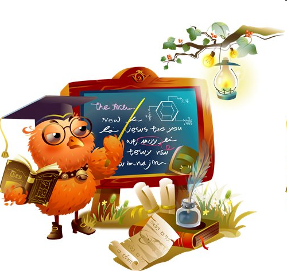 Класс/ кабинетКоличество учащихсяПрием учащихся, № входа в школупеременыпитание1 №3119.00-9.10Вход№31 урок- 9.10-9.45 2 урок- 10.05-10.403 урок- 11.20-11.554 урок – 12.15-12.509.45-10.05- 20 минут11.55-12.15 -20 минут2№4108.50-9.00Вход №31 урок- 9.00-9.40 2 урок- 10.00-10.40 3 урок- 10.50-11.30 4 урок – 11.50-12.305 урок- 12.50-13.309.40-10.00-20 минут12.30-12.50-20 минут3№798.50-9.00Вход №11 урок- 9.00-9.40 2 урок- 10.00-10.40 3 урок- 10.50-11.30 4 урок – 11.50-12.305 урок- 12.50-13.309.40-10.00-20 минут12.30-12.50-20 минут4№2158.40-8.50Вход №31 урок- 8.50-9.30 2 урок- 9.50-10.303 урок- 10.40-11.204 урок – 11.40-12.205 урок- 12.40-13.209.30-9.50-20 минут12.20-12.40-20 минут5№30118.40-8.50Вход №11 урок- 8.50-9.30 2 урок- 9.50-10.303 урок- 10.40-11.204 урок – 11.40-12.205 урок- 12.40-13.206 урок-13.30-14.109.30-9.50-20 минут12.20-12.40-20 минут6№22138.30-8.40Вход №11 урок- 8.40-9.20 2 урок- 9.40-10.203 урок- 10.30-11.104 урок – 11.30-12.105 урок- 12.30-13.106 урок-13.20-14.009.20-9.40-20 минут12.10-12.30-20 минут7№2368.30-8.40Вход №21 урок- 8.40-9.20 2 урок- 9.40-10.203 урок- 10.30-11.104 урок – 11.30-12.105 урок- 12.30-13.106 урок-13.20-14.009.20-9.40-20 минут12.10-12.30-20 минут8№868.20-8.30Вход №21 урок- 8.30-9.10 2 урок- 9.30-10.103 урок- 10.20-11.004 урок – 11.20-12.005 урок- 12.20-13.006 урок-13.10-13.507 урок-14.00-14.409.10-9.30-20 минут12.00-12.20-20 минут9№26           58.20-8.30вход №11 урок- 8.30-9.10 2 урок- 9.30-10.103 урок- 10.20-11.004 урок – 11.20-12.005 урок- 12.20-13.006 урок-13.10-13.507 урок-14.00-14.409.10-9.30-20 минут12.00-12.20-20 минут9.10 – 9.451 урокперемена  20 минут10.05- 10.402 урокдинамическая пауза  40 минут11.20 – 11.553 урокперемена  15 минут11.55. -12.15обед12.15 – 13.15прогулка13.15 – 13.50внеурочная деятельность 13.50 -  16.00клубный час тренировочные занятия подвижные игры                        16.05 – 16.15Минутка безопасности 16.15 - 16.30уход домой1 урок9.10 – 9.45Перемена 10  минут2 урок10.05- 10.40Динамическая пауза 40 минут3 урок11.20 – 11.55Перемена 20 минут4 урок12.15- 12.50Обед 12.50. -13.10Прогулка 13.10 – 14.10Внеурочная деятельность14.10 – 14.45Клубный часТренировочные занятияПодвижные игры14.45 -  16.00Минутка безопасности 16.05 – 16.15Уход домой16.15 - 16.30